Supporting InformationMechanochemical synthesis of pyrite Ni1-xFexS2 electrode for all-solid-state sodium batteryGaku Shirota, Akira Nasu, Atsushi Sakuda*, Minako Deguchi, Kota Motohashi, Masahiro Tatsumisago, and Akitoshi HayashiDepartment of Applied Chemistry, Graduate School of Engineering, Osaka Prefecture University, 1-1, Gakuen-cho, Naka-ku, Sakai, Osaka 599-8531, Japan*Corresponding author:Atsushi Sakuda (Ph. D., Associate Professor)Department of Applied Chemistry, Graduate School of Engineering, Osaka Prefecture University, 1-1 Gakuen-cho, Naka-ku, Sakai, Osaka 599-8531, JAPANTel.: +81-72-2549333 Fax: +81-72-2549910E-mail address: saku@chem.osakafu-u.ac.jp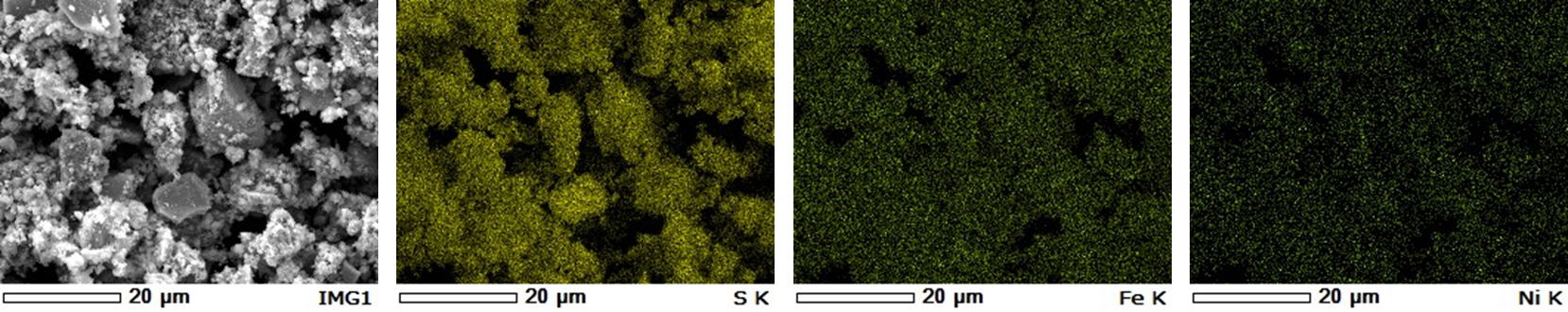 Fig. S1  The EDS mapping of the Ni0.3Fe0.7S2 particle. 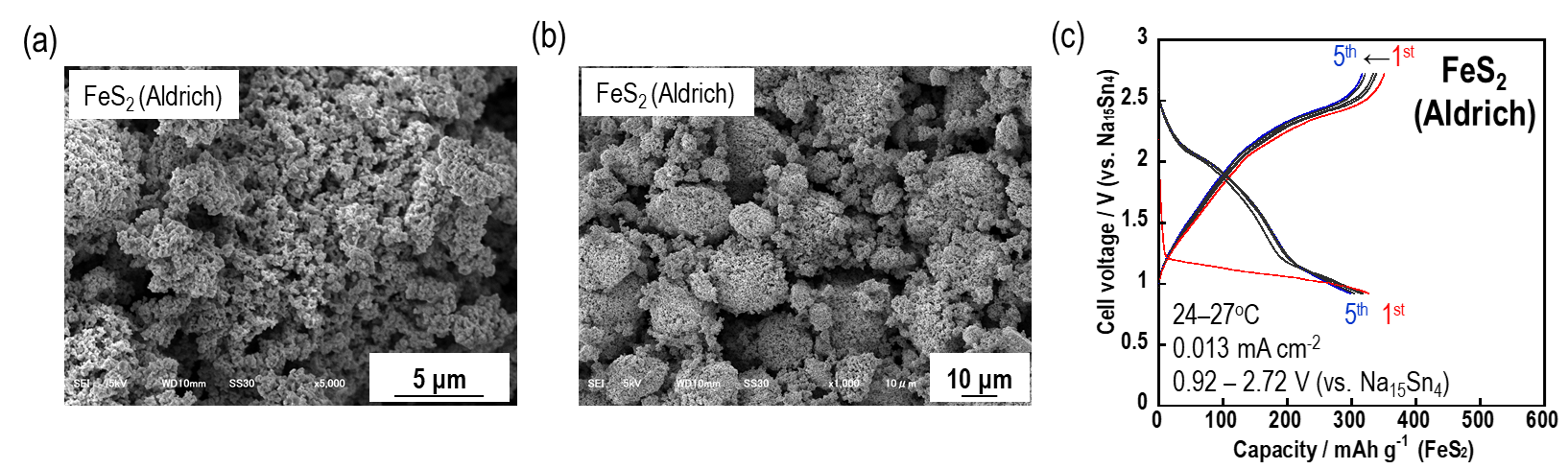 Fig. S2  (a, b) The SEM images of FeS2 (99.9%, Aldrich). (c) Discharge-charge curve of Na15Sn4 / Na3PS4 / FeS2 (99.9%, Aldrich) in all-solid-state cell. 